Petershof: AlynArbeitsblatt 1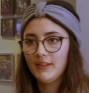 Petershof: Tezebit Arbeitsblatt 2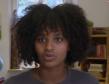 Was wollen Christen?Arbeitsblatt 3M1. Das Gleichnis vom Gericht des Menschensohnes über die Völker (Matthäus 25,31–46)„31 Wenn der Menschensohn in seiner Herrlichkeit kommt und alle Engel mit ihm, dann wird er sich auf den Thron seiner Herrlichkeit setzen. 32 Und alle Völker werden vor ihm versammelt werden und er wird sie voneinander scheiden, wie der Hirt die Schafe von den Böcken scheidet. 33 Er wird die Schafe zu seiner Rechten stellen, die Böcke aber zur Linken.34 Dann wird der König denen zu seiner Rechten sagen: Kommt her, die ihr von meinem Vater gesegnet seid, empfangt das Reich als Erbe, das seit der Erschaffung der Welt für euch bestimmt ist!35 Denn ich war hungrig und ihr habt mir zu essen gegeben; ich war durstig und ihr habt mir zu trinken gegeben; ich war fremd und ihr habt mich aufgenommen;36 ich war nackt und ihr habt mir Kleidung gegeben; ich war krank und ihr habt mich besucht; ich war im Gefängnis und ihr seid zu mir gekommen.“ (https://www.die-bibel.de/bibeln/online-bibeln/einheitsuebersetzung/bibeltext/bibel/text/lesen/stelle/50/250031/250046/)Liebe deine Feinde! (Matthäus 5,38-48)27 »Euch aber, die ihr mir wirklich zuhört, sage ich: Liebt eure Feinde und tut denen Gutes, die euch hassen. 28 Bittet Gott um seinen Segen für die Menschen, die euch Böses tun, und betet für alle, die euch beleidigen.29 Wenn jemand dir eine Ohrfeige gibt, dann halte die andere Wange auch noch hin. Wenn dir einer den Mantel wegnimmt, dann weigere dich nicht, ihm auch noch das Hemd zu geben.30 Gib jedem, der dich um etwas bittet, und fordere nicht zurück, was man dir genommen hat.(https://www.biblegateway.com/passage/?search=Lukas+6%3A27-30%2CLukas+6%3A32-36&version=HOF)2. Nur wer sich selbst liebt, kann andere lieben.Gott ist die Liebe, wer sich von ihm geliebt fühlt, kann Liebe weiter geben.Arbeitsblatt 3G1. richtig: Christen sollen Armen helfenHungrigen zu essen gebenKranke pflegenGefangene besuchenFremde in ihrem Land wohnen lassenFeinden in Liebe begegnen2. Gott ist die Liebe, wer sich von ihm geliebt fühlt, kann Liebe weiter geben.„Warum gibt es Böses auf der Welt?“Arbeitsblatt 4M2. mögliche Erklärungen: Gott hat einen mächtigen Gegner, der alles kaputt machen will.Gott ist nicht gut, er möchte das Böse.Gott ist gut, aber ohnmächtig. Er kann nichts gegen das Böse tun.3. So wie das Dunkel nur ein Mangel an Licht ist, ist alles Schlechte nur ein Mangel an Gutem. Wo Licht ist, dringt es in Dunkel ein und macht es hell. Aber umgekehrt kann die Finsternis niemals Licht verdunkeln. So hat auch das Böse keine eigene Existenz, es ist bloße Verneinung, ein Mangel an Gutem. Die Menschen können sich für das Gute entscheiden oder für das Böse. Arbeitsblatt 4G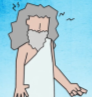 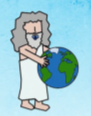 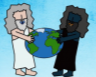 3. siehe Lösungen 4MReporter AlynWie lange sind Sie schon auf dem Petershof tätig?Seit 4 JahrenWann arbeiten Sie hier?In meiner FreizeitWie sind Sie drauf gekommen hier freiwillig zu arbeiten?Ich habe hier ein Schülerpraktikum gemacht.Welche Aufgaben haben Sie auf dem Petershof?Essen kochenKleider sortieren und verkaufenKräuter sammelnEssen ausgebenWas gefällt Ihnen an Ihrer Arbeit?Man begegnet Menschen auf Augenhöhe.Arbeiten Sie aus einem christlichen Hintergrund heraus am Petershof?Hier wird Nächstenliebe direkt praktiziert. Hier fällt es mir ganz leicht Nächstenliebe umzusetzen.Engagieren Sie sich auch außerhalb des Petershofes sozial?Betreuerin im Jugendzentrum „Einstein“Welche Menschen gehen dorthin?Jugendliche, viele von ihnen FlüchtlingeSind Sie auch schon einmal an Ihre persönliche Grenzen der Belastbarkeit gestoßen?Zuhören manchmal, gerade wenn von Traumata berichtet wirdReporter TezebitWie lange sind Sie schon auf dem Petershof tätig?Ich bin ganz neu hier.Sind Sie hier angestellt?Ich mache hier meinen Bundesfreiwilligendienst.Welche Aufgaben haben Sie auf dem Petershof?Essen kochenKleider sortieren und verkaufenKräuter sammelnEssen ausgebenMit den Kindern spielenWas gefällt Ihnen an Ihrer Arbeit?Arbeiten Sie aus einem christlichen Hintergrund heraus am Petershof?Ich finde man sollte Menschen helfen, weil man das aus einem guten Herzen heraus macht und nicht weil man einen Vorteil daraus haben will um in den Himmel zu kommen.Machen Sie sich über die Gesellschaft heutzutage Sorgen?Ablehnung und Hass in der Welt.Angst, dass es immer schlimmer werden könnte und man sich selbst hier nicht mehr wohl fühlt.